МБОУ Усть-Питская ООШ №19 отчёт о проведении Всероссийского урока Победы (урок Арктики, Петровского урока)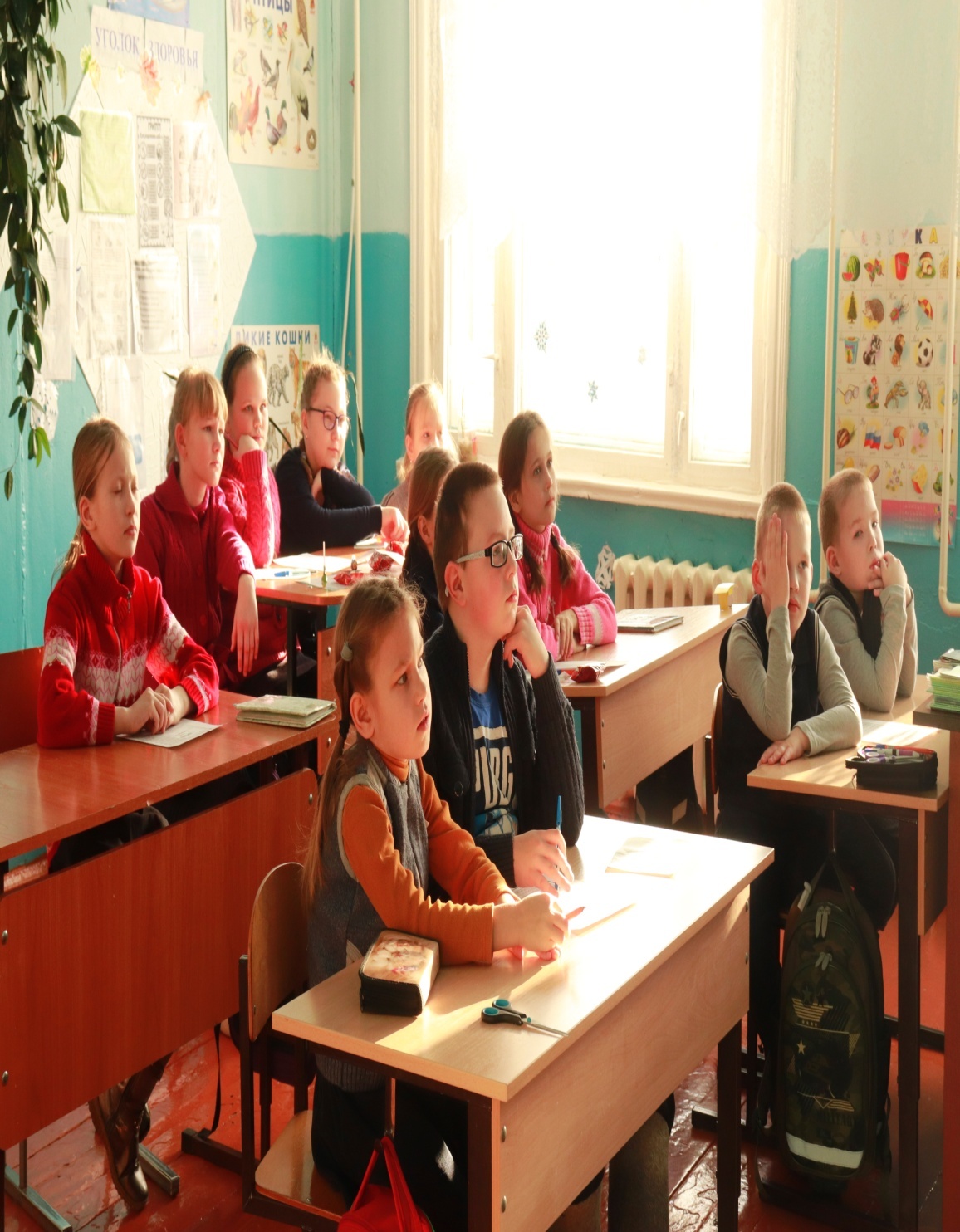 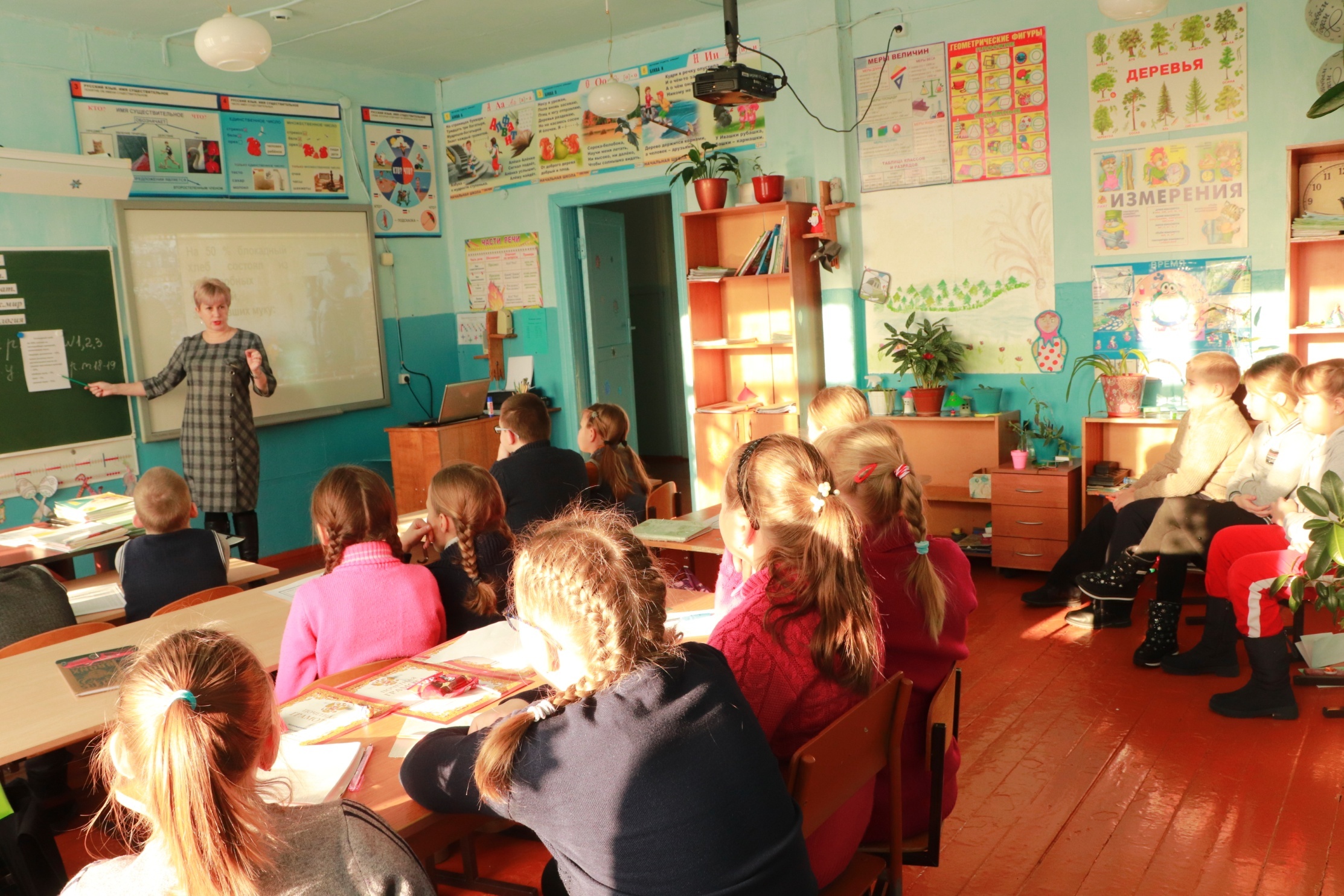 Муниципальное образование/краевая образовательная организацияКоличество участниковКоличество образовательных организаций, принявших участие в урокеКоличество педагогов, принявших участие в урокеСсылка на публикации в информационно-телекоммуникационной сети мероприятия (указать общее число ссылок и сами ссылки)МБОУ Усть-Питская ООШ№191812Публикаций нетМБОУ Усть-Питская ООШ№19913Публикаций нет